C 1 января 2021 года ЕНВД не применяется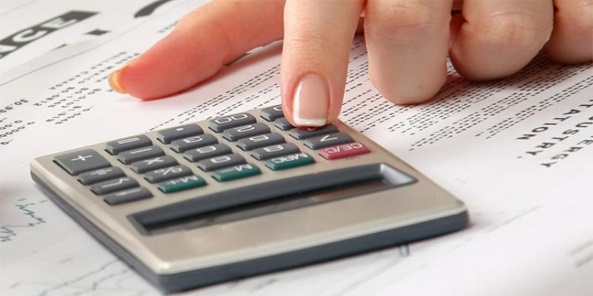 В соответствии с Федеральным законом от 29.06.2012 № 97-ФЗ система налогообложения в виде единого налога на вмененный доход (ЕНВД) с 1 января 2021 года не применяется.Организации и индивидуальные предприниматели, применявшие ЕНВД, могут перейти на следующие режимы налогообложения:-упрощённую систему налогообложения; -индивидуальные предприниматели, привлекающие при осуществлении своей деятельности не более 15 работников, - патентную систему налогообложения; -индивидуальные предприниматели, не имеющие наемных работников, - налог на профессиональный доход. Организации и индивидуальные предприниматели при применении указанных режимов освобождаются от уплаты тех же налогов, что и при ЕНВД (налог на прибыль организаций (НДФЛ)), налог на добавленную стоимость, налог на имущество организаций (физических лиц).Подобрать оптимальный налоговый режим поможет информационный сервис «Выбор подходящего режима налогообложения».Пользователь выбирает категорию, к которой он относится: индивидуальный предприниматель, компания или физлицо, не зарегистрированное в качестве ИП. Также можно указать размер дохода и количество наемных работников. В зависимости от этих параметров система предложит подходящие налоговые режимы: упрощенную, патент, налог на профессиональный доход или общий режим.